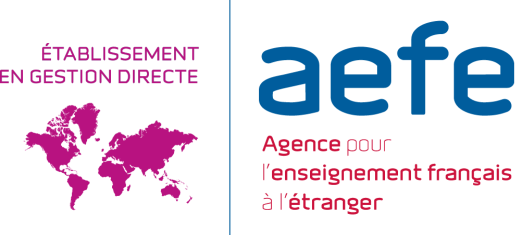 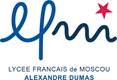 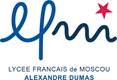 AVIS D’APPEL PUBLIC A LA CONCURRENCE
n°6/2020 du 30 juin 2020Identification du pouvoir adjudicateur Lycée Français de MoscouLycée Alexandre DumasMilioutinski Pereulok 7A101000 MOSCOU - RUSSIETél : +7 (495) - 627.04.70Adresse Internet (URL) : https://lfmoscou.comIdentification du service en charge de l’exécution du marchéLycée Français de MoscouLycée Alexandre DumasMilioutinski Pereulok 7A101000 MOSCOU - RUSSIETél : +7 (495) - 627.04.70Adresse Internet (URL) : https://lfmoscou.comObjet de la consultation MARCHE DE NETTOYAGE ET D’ENTRETIEN DES LOCAUX DU SITE DE L’IMMEUBLE DE FRANCE.Type de procédure MARCHES PUBLICS DE FOURNITURES COURANTES ET SERVICES  Procédure adaptée en application de l’article 27 du Décret n° 2016-360 du 25 mars 2016 relatif aux marchés publics et de l’ordonnance n°2015-899 du 23 juillet 2015 relative aux marchés publicsAllotissementLot uniqueCaractéristiques principalesMarché de prestation de serviceVariantes / options :La consultation ne contient pas d’option, ni de variantes. Durée du marchéLa durée du marché est fixée à 1 année (renouvelable 3 fois), à compter de sa date de notification.Modalités de facturation et de paiementA terme échu (toutefois une avance de 40% peut-être versée en début de mois)Langue de la présente consultationLes offres et tous les documents relatifs à ce contrat et les documents connexes pour la soumission seront de préférence établis en français.Unité monétaire du marchéRUBCritères d’attributionOffre économiquement la plus avantageuse appréciée en fonction des critères énoncés ci-dessous avec leur pondération :Coût des prestations (70 %)Qualité des produits (20%)Développement durable (10%)Retrait du dossier de consultationLe cahier de consultation est libre, mais doit répondre à tous les points énoncés dans le cahier des clauses techniques particulières.Date limite de réception des offresVendredi 31 juillet 2020 à 12 heures (heure de Moscou).Délai minimum de validité des offres180 jours à compter de la date limite de réception des offres.Renseignements complémentairesLa visite du site est obligatoire avant la date limite de réception des offres.Les visites éventuelles des locaux seront fixées sur rendez-vous du Mardi 30 juin au vendredi 10 juillet 2020.Conditions de remise des offresLe candidat devra remettre son offre sur support papier, uniquement :- déposée sous pli cacheté contre récépissé au lycée français ALEXANDRE DUMAS de Moscou -Service administratif et financier- envoyée par la poste en envoi recommandé avec accusé de réceptionTout envoi dématérialisé ne sera pas accepté.Date d’envoi de l’avis à la publication Mardi 30 juin 2020.